Технологическая карта урокаОрганизационная структура урокаУрок соответствует современным требованиям.Директор МБОУ СОШ № 38 (многопрофильная) им.В.М.Дегоева                                                    М.Т.СлановаДата 30.11.2017гУчитель Кокаева С.А.Класс 5 бУМКВиленкин Н.Я, учебник для общеобразовательных учреждений. Мнемозина.Тип урокаУрок закрепления новых знаний и способов действий при решении задач.Тема урокаУпрощение выражений.Цель урокаФормировать умение применять распределительное свойство умножения для рационального упрощения выражений. решения уравнений и задач. Способствовать развитию математической речи, оперативной памяти, наглядно- действенного мышления, воспитывать культуру поведения при фронтальной и индивидуальной работе.Задачи урокаОбразовательные: вывести РСУ, формировать умение читать и записывать формулы с(a+b) =ac + bc, c(a-b) = ac – bc, использовать их при решении уравнений и задач.Развивающие: создать условия для развития внимания, инициативы, вести работу по развитию математической речи, логического мышления. Формировать умение анализировать, находить ошибки и вносит необходимые коррективы в действие, делать выводы.Воспитательные: содействовать формированию позитивного отношения к ответам одноклассников, умению отстаивать свое мнение, привитие интереса к предмету.Планируемые результатыПредметные: знать РСУ и применять его при упрощении выражений, решении уравнений и задач.Личностные: уметь осуществлять самооценку на основе критерия успешной учебной деятельности.Метапредметные:- познавательные: уметь ориентироваться в своей системе знаний (отличать новое от известного), использовать модели для решения задач.-регулятивные: уметь определять и формулировать цель урока с помощью учителя, планировать свои действия в соответствии с поставленной целью.-коммуникативные: уметь оформлять свои мысли в устной форме, слушать и понимать речь других.Основные понятияРаспределительное свойство умножения относительно сложения и вычитания, упрощение выражений.Методы обученияНаглядно- иллюстративный, исследовательский.Организация пространстваФронтальная, индивидуальная.Ресурсы Учебник. Компьютер, проектор, презентация.Этап урокаЦель этапаДеятельность учителяДеятельность учащихсяУУДРесурсы урокаОрганизационный моментСоздание положительного эмоционального настрояПриветствие , проверка готовности учащихся к уроку.Приветствуют учителя, готовятся к уроку.Регулятивные Постановка цели и задач урока. Мотивация учебной деятельности.Мотивирует детей на получение знанийПроверяет уровень подготовки  к уроку.Здравствуйте ребята, обратите внимание на экран. Проверка уровня знаний. а) самостоятельная работа (программированный контроль).Выбрать верный ответ. Отгадать слово и подтвердить готовность к уроку.б) Комментированное решение уравнения.     9а – а +14 = 94Можно ли упростить левую часть? Почему? Какое при этом получилось уравнение?Какое действие в левой части выполняется последним? Как в этом случае называют компоненты уравнения?Назовите неизвестное слагаемое? Как его найти? Какой компонент нового уравнения надо найти? Как?в) Вычислите: 373 • 246 – 173 • 246 = Решают, выбирают правильные ответы, составляют слово.     1.1             м     2.2		о     3.2   	л     4.2   	о     5.1   	д     6.1		е     7.2		цПроговаривают правила, пишут в тетради.8а + 14 = 94,8а = 94 – 14,8а = 80,а = 80:8,а = 10.Ответ: 10.246 • (373 - 173) = =246 • 200 = 49200.РегулятивныеПознавательные Коммуникативные Слайд 1Слайд 2Слайд 3Актуализация знанийФизкультминуткаСоздать условия для выполнения учащимися  пробного учебного действияа) Устно:-Сыну m лет Отец старше сына в 4 раза. Сколько лет отцу?-Сравните, а и с, если а=5с.-Как записать в виде равенства высказывание:-х больше у в три раза;-t меньше k в пять раз;-сравнить отрезки АВ и СD 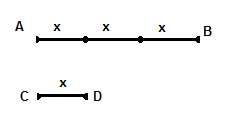     б) Решите задачу:  «В первой корзине ягодв три раза больше чем во второй. Сколько килограммов ягод в каждой корзине, если в двух корзинах 48 килограммов ягод?» Обсуждение:  1)Как найти общий весягод?  2)От чего зависит количество ягод в первой  корзине? 3)В какой корзине ягод  меньше (больше)?:в) Разминка: на двух руках 10 пальцев. Сколько пальцев на 10 руках?А теперь, ребята, встали.Руки медленно подняли.Пальцы сжать, потом разжать.Руки вниз и так стоять.Наклонились вправо, влевоИ беремся вновь за дело.Улыбнулись, тихо селиИ на доску посмотрели.Проговаривают ответы.После устного разборазаписать в тетради.Решение Пусть во второйкорзине х кг ягод, тогда в первой корзине 3х кг ягод. Всего ягод (х + 3х) кг, что по условию .Имеем уравнение.х + 3х = 48,4х = 48,х = 12.Значит во второй корзине  ягод, а в первой корзине 12•3 = 36 (кг).Ответ: , .Выполняют упражнения.Познавательные РегулятивныеКоммуникативныеСлайд 4Первичное закрепление новых знанийОрганизует усвоение учениками нового способа действий с проговариванием во внешней речи. Работа с учебником № 567 (у доски), 580.Познавательные РегулятивныеКоммуникативныеУчебник Рефлексия Организует фиксирование нового материала, самооценку деятельности.Подведение итогов урока.-Какую цель мы ставили?Достигли ли цели?-Расскажите, чему вы научились?-Оцените свою деятельность на уроке.РегулятивныеЛичностные.Информация о домашнем задании.П 14 № 611,612,614(в,г), 618(уравнением)Записывают в дневнике.Познавательные Регулятивные